INDICAÇÃO Nº 1051/2022    Assunto: Solicita ao Prefeito Municipal, execução da substituição da tampa do bueiro no cruzamento das ruas São Caetano com a João Corradini, Jardim Nossa Sra. de Fatima, conforme especifica. Senhor Presidente:Este vereador foi procurado por moradores, a fim de contribuir para solucionar este problema intervindo junto ao departamento competente da municipalidade;Ocorre que o bueiro se encontra sem a devida tampa, dessarte causando muito perigo para todos os moradores, principalmente motoristas e até crianças. Portanto, por se tratar de segurança, solicita-se que providências sejam tomadas no menor lapso de tempo possível. Trata-se de medida necessária e de segurança. (Conforme foto em anexo) INDICO, ao Sr. Prefeito Municipal, nos termos do Regimento Interno desta Casa de Leis, após ouvir o douto e soberano Plenário, que seja oficiado a Secretaria competente, execução da substituição da tampa do bueiro no cruzamento das ruas São Caetano com a João Corradini, Jardim Nossa Sra. de Fatima.SALA DAS SESSÕES, 14 de junho de 2022.HIROSHI BANDO 
Vereador – PSD
(Assinado Digitalmente)*Acompanha 01 (uma) foto.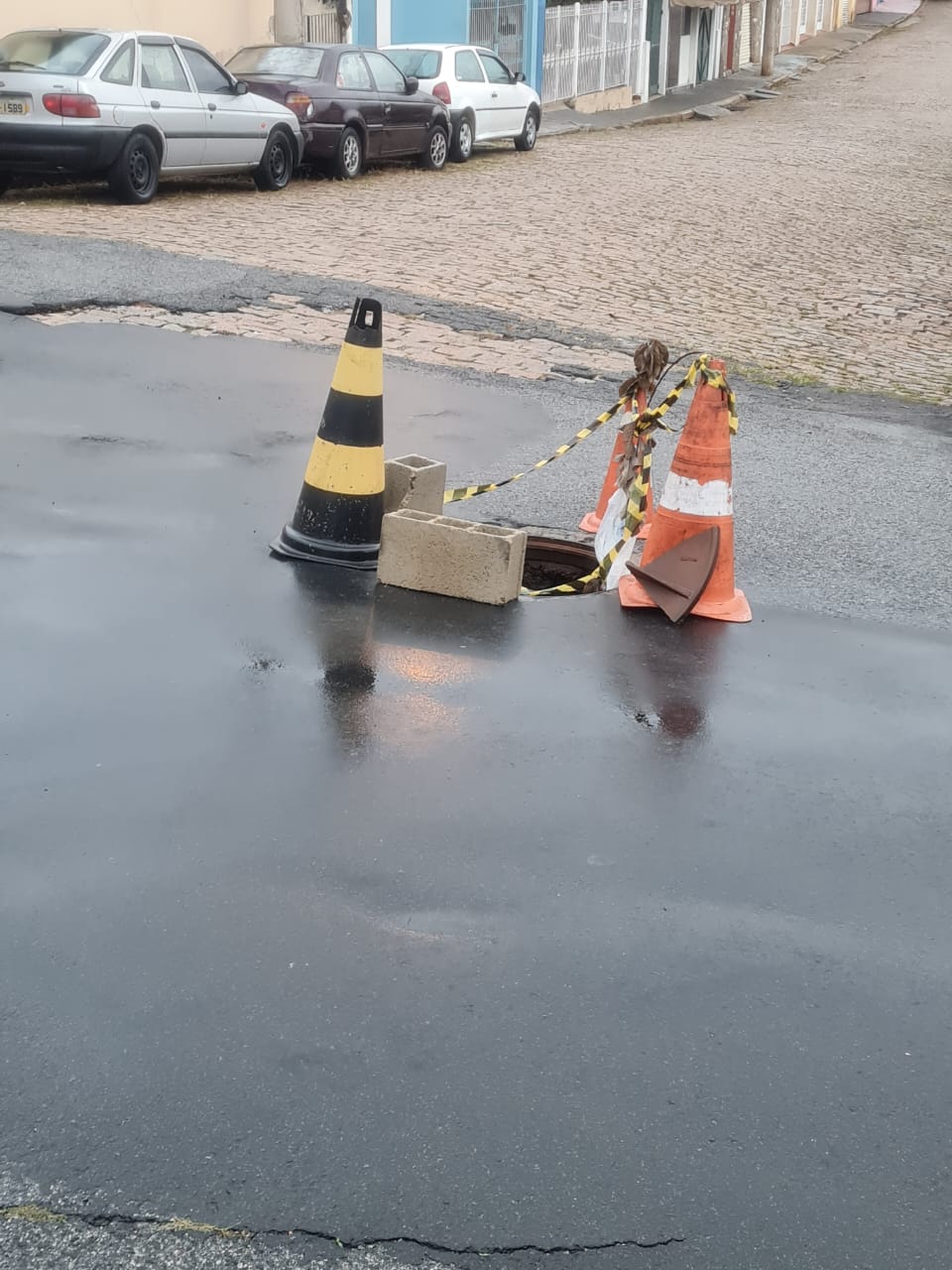 